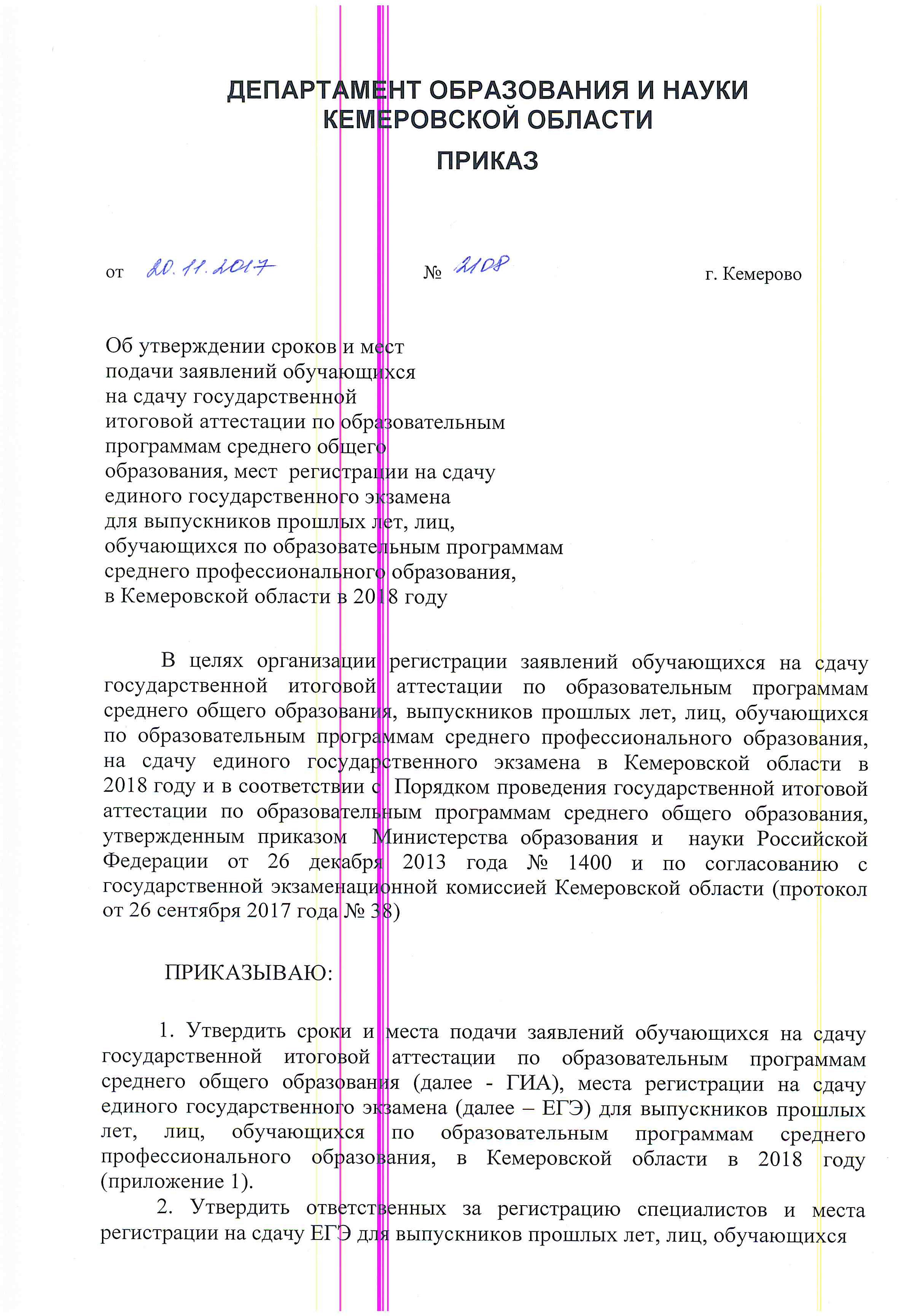 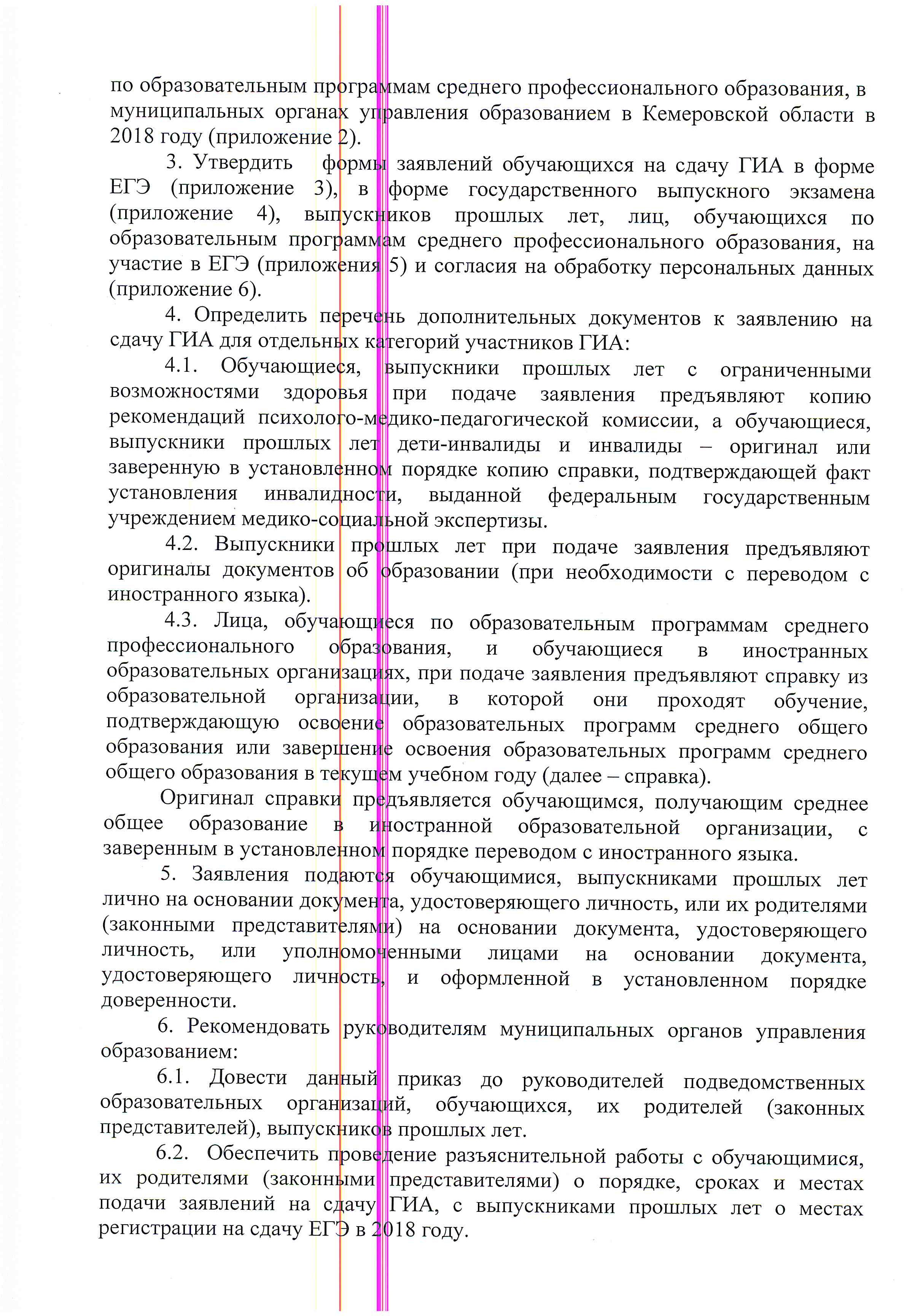 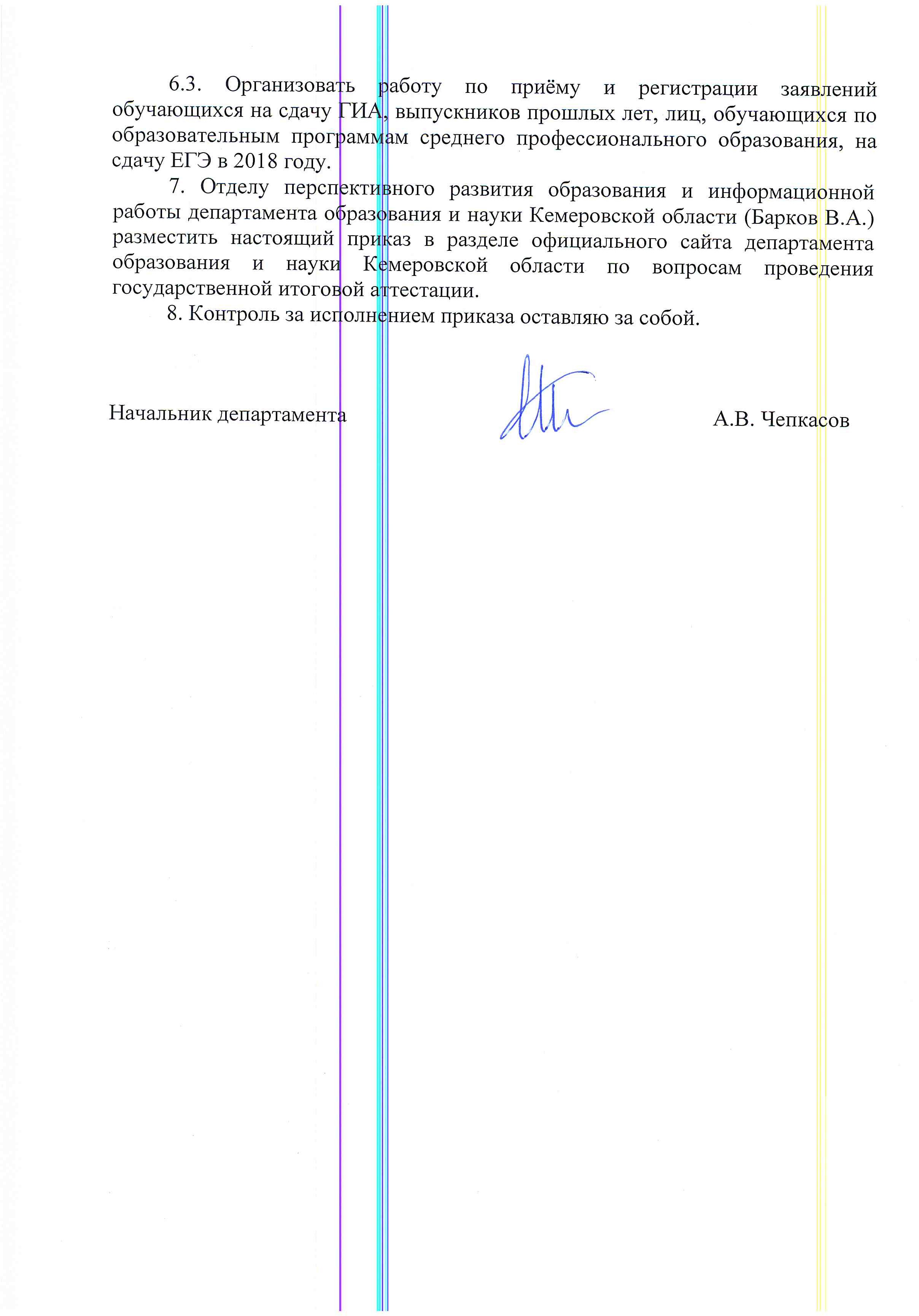 Приложение 1к приказу департамента образования и науки Кемеровской области от 20.11.2017 № 2108Сроки и места подачи заявлений обучающихся на сдачу государственной итоговой аттестации по образовательным программам среднего общего образования, места регистрации на сдачу единого государственного экзамена для выпускников прошлых лет, лиц, обучающихся по образовательным программам среднего профессионального образования, в Кемеровской области в 2018 годуПриложение 2к приказу департамента образования и науки Кемеровской области от 20.11.2017 № 2108Ответственные за регистрацию специалисты и места регистрации на сдачу ЕГЭ в муниципальных органах управления образованием для выпускников прошлых лет, лиц, обучающихся по образовательным программам среднего профессионального образования, в Кемеровской области в 2018 годуПриложение 3к приказу департамента образования и науки Кемеровской области от 20.11.2017 № 2108Форма заявления обучающегося на участие в ЕГЭ в 2018 годуРуководителю ОО  	(наименование образовательной организации) Ф.И.О. руководителя ОО  	ЗаявлениеЯ,фамилияимяДата рождения:отчество.	.Документ, удостоверяющий личность  	Серия	НомерПол:	Мужской	Женскийпрошу зарегистрировать меня для участия в государственной итоговой аттестации выпускников11(12)-х классов в 2018 году по следующим учебным предметам:Прошу создать условия для сдачи ГИА с учетом состояния здоровья, подтверждаемого:Оригиналом или заверенной в установленном порядке копией справки об установлении инвалидностиКопией рекомендаций ПМПКУказать дополнительные условия, учитывающие состояние здоровья, особенности психофизического развитияСпециализированная аудиторияУвеличение продолжительности выполнения экзаменационной работы ЕГЭ на 1,5 часаУвеличение продолжительности выполнения экзаменационной работы ЕГЭ по иностранным языкам с включенным разделом «Говорение» на 30 минут(иные дополнительные условия/материально-техническое оснащение, учитывающие состояние здоровья,особенности психофизического развития)Согласие на обработку персональных данных прилагается.C Порядком проведения ГИА и с Памяткой о правилах проведения ЕГЭ в 2018 году ознакомлен(ознакомлена)Подпись заявителя 	/	(Ф.И.О.)« 	»	20	г.Контактный телефон Регистрационный номерПриложение 4к приказу департамента образования и науки Кемеровской области от 20.11.2017 № 2108Форма заявления обучающегося на участие в ГВЭ в 2018 годуРуководителю ОО  	(наименование образовательной организации) Ф.И.О. руководителя ОО  	ЗаявлениеЯ,фамилияимяДата рождения:отчество.	.Документ, удостоверяющий личность  	Серия	НомерПол:	Мужской	Женскийпрошу зарегистрировать меня для участия в государственной итоговой аттестации выпускников11(12)-х классов в 2018 году по следующим учебным предметам:Прошу создать условия для сдачи ГИА с учетом состояния здоровья, подтверждаемого:Оригиналом или заверенной в установленном порядке копией справки об установлении инвалидностиКопией рекомендаций ПМПКУказать дополнительные условия, учитывающие состояние здоровья, особенности психофизического развития(иные дополнительные условия/материально-техническое оснащение, учитывающие состояние здоровья,особенности психофизического развития)Согласие на обработку персональных данных прилагается.C Порядком проведения ГИА и с Памяткой о правилах проведения ГВЭ в 2018 году ознакомлен(ознакомлена)Подпись заявителя 	/	(Ф.И.О.)« 	»	20	г.Контактный телефон Регистрационный номерПриложение 5к приказу департамента образования и науки Кемеровской областиот 20.11.2017 № 2108Форма заявления выпускника прошлых лет, лиц, обучающихся по образовательным программам среднего профессионального образования, на участие в ЕГЭ в 2018 годуРуководителю МОУО  	(наименование МОУО)Ф.И.О. руководителя МОУО  	ЗаявлениеЯ,фамилияимяДата рождения:отчество.	.Документ, удостоверяющий личность  	Серия	НомерПол:	Мужской	Женскийпрошу зарегистрировать меня для участия в едином государственном экзамене в 2018 году в установленные сроки по следующим учебным предметам:Сведения об образовании:Какое ОО закончил		Год окончания  	 Документ об образовании (справка из ОО, подтверждающая освоение образовательных программ среднего общего образования)   	Прошу создать условия для сдачи ГИА с учетом состояния здоровья, подтверждаемого:Оригиналом или заверенной в установленном порядке копией справки об установлении инвалидностиКопией рекомендаций ПМПКУказать дополнительные условия, учитывающие состояние здоровья, особенности психофизического развитияСпециализированная аудиторияУвеличение продолжительности выполнения экзаменационной работы ЕГЭ на 1,5 часаУвеличение продолжительности выполнения экзаменационной работы ЕГЭ по иностранным языкам с включенным разделом «Говорение» на 30 минут(иные дополнительные условия/материально-техническое оснащение, учитывающие состояние здоровья,особенности психофизического развития)Согласие на обработку персональных данных прилагается.C Порядком проведения ГИА и с Памяткой о правилах проведения ЕГЭ в 2018 году ознакомлен(ознакомлена)Подпись заявителя 	/	(Ф.И.О.)« 	»	20	г.Контактный телефон Регистрационный номерПриложение 6к приказу департамента образования и науки Кемеровской области от 20.11.2017 № 2108Форма согласия на обработку персональных данных1Я, 	,(ФИО)паспорт	выдан 	,(серия, номер)	(когда и кем выдан)адрес регистрации: 	, даю свое согласие на обработку в   		(наименование организации)моих персональных данных, относящихся исключительно к перечисленным ниже категориям персональных данных: фамилия, имя, отчество; пол; дата рождения; тип документа, удостоверяющего личность; данные документа, удостоверяющего личность; гражданство; информация о выбранных экзаменах; информация об отнесении участника единого государственного экзамена к категории лиц с ограниченными возможностями здоровья, детей – инвалидов, инвалидов; информация о результатах экзаменов.Я даю согласие на использование персональных данных исключительно в целях формирования федеральной информационной системы обеспечения проведения государственной итоговой аттестации обучающихся, освоивших основные образовательные программы основного общего и среднего общего образования, и приема граждан в образовательные организации для получения среднего профессионального и высшего образования (ФИС) и региональной информационной системы обеспечения проведения государственной итоговой аттестации (РИС), а также на хранение данных об этих результатах на электронных носителях.Настоящее согласие предоставляется мной на осуществление действий в отношении моих персональных данных, которые необходимы для достижения указанных выше целей, включая (без ограничения) сбор, систематизацию, накопление, хранение, уточнение (обновление, изменение), использование, передачу третьим лицам для осуществления действий по обмену информацией (операторам ФИС и РИС), обезличивание, блокирование персональных данных, а также осуществление любых иных действий, предусмотренных действующим законодательством Российской Федерации.Я проинформирован, что	гарантирует(наименование организации)обработку моих персональных данных в соответствии с действующим законодательством Российской Федерации как неавтоматизированным, так и автоматизированным способами.Данное согласие действует до достижения целей обработки персональных данных или в течение срока хранения информации.Данное согласие может быть отозвано в любой момент по моему письменному заявлению.Я подтверждаю, что, давая такое согласие, я действую по собственной воле и в своих интересах." 	"	201    г.		/ 	/Подпись	Расшифровка подписи1 Согласие на обработку персональных данных несовершеннолетних лиц подписывают их родители (законные представители).№Категории участников ГИАМеста регистрации на сдачу ГИА и места регистрации на сдачу ЕГЭДосрочный (март-апрель 2018 г.) и основной период (май-июнь 2018г.)Срок подачи заявления с указанием перечня учебных предметов, по которым планируют сдавать ГИА: до 1 февраля 2018 годаДосрочный (март-апрель 2018 г.) и основной период (май-июнь 2018г.)Срок подачи заявления с указанием перечня учебных предметов, по которым планируют сдавать ГИА: до 1 февраля 2018 годаДосрочный (март-апрель 2018 г.) и основной период (май-июнь 2018г.)Срок подачи заявления с указанием перечня учебных предметов, по которым планируют сдавать ГИА: до 1 февраля 2018 года1Обучающиеся, освоившие образовательные программы среднего общего образования и допущенные в установленном порядке к государственной итоговой аттестацииОбразовательная организация, в которой обучающийся осваивал образовательные	программы среднего общего образования (по месту обучения)2Обучающиеся, получающие среднее общее образование	по	образовательным программам среднего общего образования, завершившие освоение предмета в предыдущие годыОбразовательная организация, в которой обучающийся осваивал образовательные	программы среднего общего образования (по месту обучения)3Лица, не прошедшие государственную итоговую аттестацию и не получившие документ государственного образца о среднем общем образовании в предыдущие годыОбразовательная организация, в которой обучающийся осваивал образовательные	программы среднего общего образования (по месту обучения)4Обучающиеся, получающие среднее общее образование в рамках освоения образовательных программ среднего профессионального образования, в том числе образовательных программ среднего профессионального			образования, интегрированных с образовательными программами основного общего и среднего общего образования (при наличии у такой образовательной				организации свидетельства	о	государственной аккредитации по образовательной программе среднего общего образования) (для прохождения ГИА)Образовательная	организация, аккредитованная		пообразовательной	программе среднего общего образования5Лица, обучающиеся по образовательным программам среднего профессионального образования(для сдачи ЕГЭ)Места регистрации на сдачу единого государственного экзамена в муниципальных органах управления образованием (по месту проживания) (приложение 2)Досрочный период (март-апрель 2018 г.) и дополнительны сроки(резервные дни основного периода, июнь 2018 г.)Срок подачи заявления с указанием перечня учебных предметов, по которым планируют сдавать ЕГЭ: до 1 февраля 2018 годаДосрочный период (март-апрель 2018 г.) и дополнительны сроки(резервные дни основного периода, июнь 2018 г.)Срок подачи заявления с указанием перечня учебных предметов, по которым планируют сдавать ЕГЭ: до 1 февраля 2018 годаДосрочный период (март-апрель 2018 г.) и дополнительны сроки(резервные дни основного периода, июнь 2018 г.)Срок подачи заявления с указанием перечня учебных предметов, по которым планируют сдавать ЕГЭ: до 1 февраля 2018 года1Лица, освоившие образовательные программы среднего общего образования в предыдущие годы и имеющие документ об образовании, подтверждающий получение среднего общего образования (или образовательные программы среднего (полного) общего образования – для лиц, получивших документ о соответствующем уровне образования до 1 сентября 2013 года), а также граждане, имеющие среднее общее образование, полученное в иностранных	образовательных организациях, в том числе при наличии у них действующих результатов ЕГЭ (выпускники прошлых лет)Места регистрации на сдачу единого государственного экзамена в муниципальных органах управления образованием (по месту проживания) (приложение 2)Дополнительный период (сентябрьские сроки) 2018 года (сентябрь 2018 г.)Срок подачи заявления с указанием выбранных обязательных учебных предметов, уровня ЕГЭ по математике: не позднее чем за две недели до начала экзаменовДополнительный период (сентябрьские сроки) 2018 года (сентябрь 2018 г.)Срок подачи заявления с указанием выбранных обязательных учебных предметов, уровня ЕГЭ по математике: не позднее чем за две недели до начала экзаменовДополнительный период (сентябрьские сроки) 2018 года (сентябрь 2018 г.)Срок подачи заявления с указанием выбранных обязательных учебных предметов, уровня ЕГЭ по математике: не позднее чем за две недели до начала экзаменов1Обучающиеся, освоившие образовательные программы среднего общего образования и допущенные в установленном порядке к государственной итоговой аттестации, не прошедшие ГИА или получившие на ГИА неудовлетворительный результат более чем по одному обязательному учебному предмету, либо получившие повторно неудовлетворительный результат по одному из этих предметовОбразовательная организация, в которой обучающийся осваивал образовательные	программы среднего общего образования (по месту обучения)2Обучающиеся, получающие среднее общее образование			в					рамках				освоения образовательных				программ					среднего профессионального			образования,			в		том числе образовательных программ среднего профессионального								образования, интегрированных			с		образовательными программами основного общего и среднего общего образования, не прошедшие ГИА или		получившие				на					ГИА неудовлетворительный результат более чем по	одному	обязательному			учебному предмету,		либо		получившие		повторно неудовлетворительный результат по одному из этих предметов (при наличии у такой образовательной											организации свидетельства				о				государственной аккредитации			по				образовательной программе среднего общего образования) (для прохождения ГИА)Образовательная	организация, аккредитованная		пообразовательной	программе среднего общего образованияТерриторияОтветственные за регистрацию специалисты в территорияхМесто регистрации муниципальные органы управления образованиемКонтактный телефонАнжеро- Судженскийгородской округЛатыпова АльфияРаисовна652470, г. Анжеро-Судженск, ул. Желябова, 6а8 (38453) 6-25-18Беловский городской округСпирина СветланаАлександровна652600, г. Белово,пер. Толстого, 20 (каб. №5)8 (38452) 2-57-13Березовский городской округХотнянская СветланаВалерьевна652430, г. Березовский,ул. Ленина, 398 (38445) 3-02-74Калтанский городской округКислицына Анфиса Михайловна652740, г. Калтан, ул. Калинина, 44/18 (38472) 3-32-31г. КемеровоКарамова ЛюдмилаВалериевна650036, г. Кемерово,ул. Гагарина, 118 (каб. №303)8 (3842) 35-91-02Киселевский городской округЭйрих Светлана Александровна652700, г. Киселевск,ул. Ленина, 358 (38464) 2-08-14Краснобродский городской округДевятова ДарьяЕвгеньевна652640,пгт. Краснобродский, ул. Новая, 458 (38452) 9-51-45Ленинск-Кузнецкий городской округКалькина Светлана Юрьевна652500, г. Ленинск- Кузнецкий,ул. им. Мациенко, 28 (38456) 5-34-37Междуреченский городской округШугаева Надежда Федоровна652870, г. Междуреченск, ул. 50 лет Комсомола, 36а (каб. №15)8 (38475) 2-89-46Мысковский городской округПолянина Наталья Анатольевна, Рукавишникова ЕленаСергеевна652860, г. Мыски,ул. Серафимовича, 4 (каб. №420)8 (38474) 2-21-38г. НовокузнецкСивальнева Елена Анатольевна654041, г. Новокузнецк,ул. Транспортная, 178 (3843) 73-76-08Осинниковский городской округЗубкова Ольга Викторовна652811, г. Осинники,ул. Советская, 15 (каб. №10)8 (38471) 4-58-56ПолысаевскийПопова656560, г. Полысаево,8 (38456) 5-45-49городской округТамара Васильевнаул. Космонавтов, 42Прокопьевский городской округШлотгауэр Ольга Артуровна653000, г. Прокопьевск,пр. Шахтеров, 318 (3846) 61-50-30Тайгинский городской округЧеремисМарина Николаевна652401, г. Тайга,ул. Щетинкина, 568 (38448) 2-22-44Юргинский городской округМихайлова ГалинаВасильевна652050, г. Юрга,пр. Победы, 138 (38451) 4-69-58Беловский муниципальный районАбросимова Наталья Геннадьевна652600, г. Белово,ул. Ленина, 10 (каб. №58)8 (38452) 2-68-14Гурьевский муниципальныйрайонВерхоланцева ЛарисаВладимировна652780, г. Гурьевск,ул. Ленина, 988 (38463) 5-18-28Ижморский муниципальныйрайонАлексеева НатальяПавловна652120, пгт. Ижморский,ул. Ленинская, 638 (38459) 2-13-92Кемеровский муниципальныйрайонУтюпина ЕленаАнатольевна650036, г. Кемерово, ул. Терешковой, 30а8 (3842) 56-06-47Крапивинский муниципальный районСвиридова Ирина Ивановна652440, пгт. Крапивинский,ул. Юбилейная, 118 (38446) 2-22-12Ленинск-Кузнецкий муниципальныйрайонИванова СветланаВладимировна652507, г. Ленинск- Кузнецкий,ул. Григорченкова, 478 (38456) 7-27-57Мариинский муниципальный районГусельникова Наталья Анатольевна652150, г. Мариинск,ул. Ленина, 178 (38443) 5-02-68Новокузнецкий муниципальный районШевердина Елена Дмитриевна654041, г. Новокузнецк,ул. Сеченова, 258 (3843) 77-30-00Прокопьевский муниципальный районДокучаева Ирина Михайловна653033, г. Прокопьевск, пр. Гагарина, 1в8 (3846) 62-04-21Промышленновский муниципальный районСкорюпина Ирина Ивановна652380, пгт. Промышленная, ул. Коммунистическая, 23а8 (38442) 7-46-44Таштагольский муниципальный районБелаш ОльгаАлександровна652992, г. Таштагол,ул. Поспелова, 208 (38473) 3-26-46Тисульский муниципальный районТихомиров Сергей Викторович652210, пгт. Тисуль,ул. Ленина, 538 (38447) 2-31-42Топкинский муниципальный районМолокова Татьяна Юрьевна652300, г. Топки,ул. Топкинская, 4 (каб. №301)8 (38454) 3-69-42Тяжинский муниципальный районЗеленкина Оксана Владимировна652240, пгт. Тяжинский,ул. Октябрьская, 98 (38449) 2-10-23Чебулинский муниципальный районФилягина Светлана Васильевна652170, пгт. Верх-Чебула,ул. Мира, 168 (38444) 2-17-34Юргинский муниципальныйрайонШипицына ИльвираАсхатовна652050, г. Юрга,ул. Машиностроителей, 358 (38451) 4-43-65Яйский муниципальный районБузовская Надежда Михайловна652100, пгт. Яя,ул. Советская,158 (38441) 2-10-86Яшкинский муниципальныйрайонКирюхина СветланаАлексеевна652010, пгт. Яшкино,ул. Куйбышева, 168 (38455) 5-13-47Наименование предметаЕГЭДатаНаименование предметаЕГЭДатаРусский языкАнглийский язык (письменная часть)Математика (базовый уровень)Английский язык (устная часть)Математика (профильный уровень)Немецкий язык (письменная часть)ФизикаНемецкий язык (устная часть)ХимияФранцузский язык (письменная часть)Информатика и ИКТФранцузский язык (устная часть)БиологияОбществознаниеИсторияИспанский язык (письменная часть)ГеографияИспанский язык (устная часть)ЛитератураНаименование предметаГВЭГВЭДатаНаименование предметаГВЭГВЭДатаНаименование предметаПисьменная формаУстная формаДатаНаименование предметаПисьменная формаУстная формаДатаРусский язык (сочинение)ИсторияРусский язык (изложение с творческим заданием)ГеографияРусский язык (диктант)Английский языкМатематикаНемецкий языкФизикаФранцузский языкХимияИспанский языкИнформатика и ИКТОбществознаниеБиологияЛитератураНаименование предметаЕГЭДатаНаименование предметаЕГЭДатаРусский языкАнглийский язык (устная часть)Математика (профильный уровень)Немецкий язык (письменная часть)ФизикаНемецкий язык (устная часть)ХимияФранцузский язык (письменная часть)Информатика и ИКТФранцузский язык (устная часть)БиологияОбществознаниеИсторияИспанский язык (письменная часть)ГеографияИспанский язык (устная часть)Английский язык (письменная часть)Литература